АДМИНИСТРАЦИЯНОВОМИХАЙЛОВСКОГО СЕЛЬСКОГО ПОСЕЛЕНИМОНАСТЫРЩИНСКОГО РАЙОНАСМОЛЕНСКОЙ ОБЛАСТИП О С Т А Н О В Л Е Н И Е от   15. 10. 2013 года     № 51     О внесении изменений в Административный  регламент предоставления муниципальной   услуги «Назначение, выплата  и перерасчёт пенсии за выслугу лет лицам,  замещавшим муниципальные должности,  должности муниципальной службы   (муниципальные должности муниципальной   службы) в органах местного   самоуправления муниципального образования   Новомихайловского сельского поселения  Монастырщинского района Смоленской области.»       В соответствии с подпунктом «д» пункта 1 Указа Президента Российской Федерации от 07.05.2012 № 601 «Об основных направлениях совершенствования системы государственного управления»,  постановлением Администрации муниципального образования «Монастырщинский район» Смоленской области от 08.11.2012  года № 348 «О внесении изменений в Порядок разработки и утверждения административных регламентов предоставления муниципальных услуг»     Администрация Новомихайловского сельского поселения  Монастырщинского района Смоленской области  п о с т а н о в л я е т :1.Внести изменения в пункт 2.11.1. Административного регламента предоставления муниципальной услуги «Назначение, выплата и перерасчёт пенсии за выслугу лет лицам, замещавшим муниципальные должности, должности муниципальной службы (муниципальные должности муниципальной службы) в органах местного самоуправления муниципального образования Новомихайловского сельского поселения Монастырщинского района Смоленской области», утвержденного постановлением Администрации Новомихайловского сельского поселения Монастырщинского района Смоленской области от 12.07.2013№37 «Назначение, выплата и перерасчёт пенсии за выслугу лет лицам, замещавшим муниципальные должности, должности муниципальной службы (муниципальные должности муниципальной службы) в органах местного самоуправления муниципального образования Новомихайловского сельского поселения  Монастырщинского  района  Смоленской области».    2. Изложить пункт 2.11.1 в следующей редакции: «Максимальный срок ожидания в очереди при подаче запроса (заявления, обращения) о предоставлении муниципальной услуги не должен превышать 15 минут».      3. Настоящее постановление вступает в силу с момента его подписания.Глава муниципального образования Новомихайловского сельского поселенияМонастырщинского районаСмоленской области	     С.В.Иванов                                                     Утверждён                                                                                        постановлением Администрации Новомихайловского сельского поселения                                                                                                                   Монастырщинского района                                                                                                                   Смоленской области                                                                                                                  от 12.07.2013 №  37 (в редакции                                                                                             постановления от 15.10.2013г №51)АДМИНИСТРАТИВНЫЙ РЕГЛАМЕНТпредоставления муниципальной услуги«Назначение, выплата и перерасчёт пенсии за выслугу лет лицам, замещавшим муниципальные должности, должности муниципальной службы (муниципальные должности муниципальной службы) в органах местного самоуправления муниципального образования Новомихайловского сельского поселения Монастырщинского района Смоленской области».                                                    1. Общие положения1.1.  Предмет регулирования административного регламентапредоставления муниципальной услуги      Административный регламент предоставления муниципальной услуги «Назначение, выплата и перерасчёт пенсии за выслугу лет лицам, замещавшим муниципальные должности, должности муниципальной службы (муниципальные должности муниципальной службы) в органах местного самоуправления муниципального образования Новомихайловского сельского поселения  Монастырщинского  района  Смоленской области» (далее – Административный регламент)  разработан в целях повышения качества исполнения и доступности результата предоставления муниципальной услуги, создания комфортных условий для потребителей муниципальной услуги, определяет порядок, сроки и последовательность действий (административных процедур) Администрации Новомихайловского сельского поселения Монастырщинского района Смоленской области»  (далее  – Администрация) при оказании муниципальной услуги.1.2. Описание заявителей, а также физических и юридических лиц, имеющих право в соответствии с федеральным и (или) областным законодательством, муниципальными нормативными правовыми актами либо в силу наделения их заявителями в порядке, установленном законодательством Российской Федерации, полномочиями выступать от их имени при взаимодействии с Администрацией, иными органами местного самоуправления и организациями при предоставлении муниципальной услуги1.2.1. Заявителями на предоставление муниципальной услуги являются лица, проживающие на территории Смоленской области и замещавшие на постоянной (штатной) основе муниципальные должности, а также должности муниципальной службы (муниципальные должности муниципальной службы) в органах местного самоуправления муниципального образования Новомихайловского сельского поселения Монастырщинского района Смоленской области (далее - органы местного самоуправления),  при наличии стажа, дающего право на назначение пенсии за выслугу лет.      1.2.2. При предоставлении муниципальной услуги от имени заявителей вправе выступать их законные представители или их представители по доверенности (далее также – заявитель), выданной и оформленной в соответствии с гражданским законодательством Российской Федерации.           1.3. Требования к порядку информирования о порядке предоставления   муниципальной услуги1.3.1. Сведения о месте нахождения, графике работы, номерах контактных телефонов, адресах официальных сайтов и адресах электронной почты Администрации:Место нахождения: д.Михайловка, Монастырщинский район, Смоленская область, 216151. Администрация  осуществляет прием заявителей в соответствии со следующим графиком:          Справочные телефоны, факс: 2-66-43(факс), код 48-148.Адрес официального сайта Администрации в сети Интернет: http:// novomih-sp.admin.smolensk.ru/ ~monast/sels_pos/.   , адрес электронной почты: : adm _ novomih_ pos @ mail. ru      1.3.2. Информация о месте нахождения и графике работы Администрации размещается:1) в табличном виде на информационных стендах Администрации; 2) на Интернет-сайте Администрации: http:// novomih-sp.admin.smolensk.ru/ ~monast/sels_pos/.   в информационно-телекоммуникационных сетях общего пользования (в том числе в сети Интернет), 3) в средствах массовой информации: в районной газете «Наша жизнь»4) на региональном портале государственных услуг.1.3.3. Размещаемая информация содержит также:извлечения из нормативных правовых актов, устанавливающих порядок и условия предоставления муниципальной услуги;текст административного регламента с приложениями;блок-схему (согласно Приложению № 1 к административному регламенту);перечень документов, необходимых для предоставления муниципальной услуги, и требования, предъявляемые к этим документам;порядок информирования о ходе предоставления муниципальной услуги;порядок обжалования действий (бездействия) и решений, осуществляемых и принимаемых Администрацией в ходе предоставления муниципальной услуги.1.3.4. Информирование заявителей о порядке предоставления муниципальной услуги осуществляется в форме индивидуального информирования и публичного информирования. Для получения информации по вопросам предоставления муниципальной услуги, сведений о ходе предоставления муниципальной услуги заявитель указывает дату и входящий номер полученной при подаче документов расписки. В случае предоставления муниципальной услуги в электронной форме информирование заявителя о ходе предоставления муниципальной услуги осуществляется через Единый портал, Региональный портал.При необходимости получения консультаций заявители обращаются в Администрацию.Консультации по процедуре предоставления муниципальной услуги могут осуществляться:- в письменной форме на основании письменного обращения;- при личном обращении;- по телефону (48148) 2-66-43;- по электронной почте.Все консультации являются бесплатными.Требования к форме и характеру взаимодействия должностных лиц Администрации с заявителями:- консультации в письменной форме предоставляются должностными лицами Администрации на основании письменного запроса заявителя, в том числе поступившего в электронной форме, в течение 30 дней после получения указанного запроса;- при консультировании по телефону должностное лицо Администрации представляется, назвав свою фамилию имя, отчество, должность, предлагает представиться собеседнику, выслушивает и уточняет суть вопроса. Во время разговора необходимо произносить слова четко, избегать параллельных разговоров с окружающими людьми и не прерывать разговор по причине поступления звонка на другой аппарат;- по завершении консультации должностное лицо Администрации должен кратко подвести итог разговора и перечислить действия, которые следует предпринять заявителю; -должностные лица Администрации при ответе на телефонные звонки, письменные и электронные обращения заявителей обязаны в максимально вежливой и доступной форме предоставлять исчерпывающую информацию.           2. Стандарт предоставления муниципальной услуги2.1. Наименование муниципальной услугиНаименование муниципальной услуги – «Назначение, выплата и перерасчёт пенсии за выслугу лет лицам, замещавшим муниципальные должности, должности муниципальной службы (муниципальные должности муниципальной службы) в органах местного самоуправления муниципального образования Новомихайловского сельского поселения Монастырщинского района Смоленской области.2.2. Наименование органа, предоставляющего муниципальную услугу2.2.1. Муниципальную услугу предоставляет Администрация Новомихайловского  сельского поселения Монастырщинского района Смоленской области.2.2.2. При предоставлении услуги Администрация в целях получения документов (информации), либо осуществления согласований или иных действий, необходимых для предоставления муниципальной услуги, в том числе по поручению заявителя, взаимодействует со следующими органами и организациями: Пенсионный фонд Российской Федерации по вопросам получения информации о пенсии, указанной в части 3 статьи 2 областного закона «О пенсии за выслугу лет, выплачиваемой лицам, замещавшим муниципальные должности, должности муниципальной службы (муниципальные должности муниципальной службы)  в Смоленской области»,  при назначении пенсии за выслугу лет.Департаментом Смоленской области по социальному развитию по вопросам получения информации о пенсии, указанной в части 3 статьи 2 областного закона «О пенсии за выслугу лет, выплачиваемой лицам, замещавшим муниципальные должности, должности муниципальной службы (муниципальные должности муниципальной службы)  в Смоленской области», при выплате и перерасчёте пенсии за выслугу лет.2.2.3. При получении муниципальной  услуги заявитель взаимодействует со следующими органами и организациями:Пенсионный фонд Российской Федерации (по собственной инициативе) по вопросам получения информации о пенсии, указанной в части 3 статьи 2 областного закона «О пенсии за выслугу лет, выплачиваемой лицам, замещавшим муниципальные должности, должности муниципальной службы (муниципальные должности муниципальной службы)  в Смоленской области»,  при назначении пенсии за выслугу лет.2.2.4. Для предоставления муниципальной услуги не требуется обращения в иные органы государственной власти, органы государственных внебюджетных фондов, органы местного самоуправления и организации.2.2.5. Запрещено требовать от заявителя осуществления действий, в том числе согласований, необходимых для получения муниципальной услуги и связанных с обращением в иные государственные органы, организации, за исключением получения  услуг, включенных в перечень услуг, которые являются необходимыми и обязательными для предоставления муниципальных услуг, утвержденных  постановлением Администрации муниципального образования «Монастырщинский район Смоленской области от 31 августа 2011 года № 296 «Об утверждении  перечня услуг, которые являются необходимыми и обязательными для предоставления муниципальных услуг органами местного самоуправления муниципального образования «Монастырщинский район» Смоленской области». 2.3. Результат предоставления муниципальной услуги2.3.1. Результатами предоставления муниципальной услуги  является принятие решения - о перерасчете пенсии;- о назначении и выплате пенсии за выслугу лет получателю муниципальной услуги; - мотивированный отказ в назначении пенсии за выслугу лет.2.3.2. Процедура предоставления муниципальной услуги завершается получением заявителем одного из следующих документов:-  уведомление заявителя о предоставлении ему муниципальной услуги;- об отказе в предоставлении ему муниципальной услуги с указанием основания отказа;- уведомление получателя муниципальной услуги о перерасчете пенсии за выслугу лет и о новом размере пенсии.2.3.3. Результат предоставления муниципальной услуги  может быть передан заявителю в очной или заочной форме, в одном или нескольких видах (бумажном, бумажно-электронном (посредствам факса, электронной почты), электронном).2.3.4. При очной форме получения результата предоставления муниципальной услуги заявитель обращается в Администрацию лично. При обращении в Администрацию заявитель предъявляет паспорт гражданина Российской Федерации или иной документ, удостоверяющий личность.2.3.5. При очной форме получения результата предоставления муниципальной услуги заявителю выдается документ, заверенный рукописной подписью Главой муниципального образования.2.3.6. При заочной форме получения результата предоставления муниципальной услуги в бумажном виде документ, заверенный рукописной подписью Главой муниципального образования, направляется заявителю по почте (заказным письмом) на адрес заявителя, указанный в запросе (обращении, заявлении).2.3.7. При заочной форме получения результата предоставления муниципальной услуги в электронном виде документ, заверенный электронной подписью Главы муниципального образования, направляется на адрес электронной почты, указанный в запросе (заявлении, обращении) и (или) передается на Единый портал, Региональный портал.2.4. Срок предоставления муниципальной услуги2.4.1. Срок предоставления муниципальной услуги с учетом необходимости обращения в организации, участвующие в предоставлении муниципальной услуги, –_20 рабочих дней с момента регистрации запроса (заявления, обращения) и комплекта документов, необходимых для предоставления муниципальной услуги в Администрации.2.4.2. При направлении заявителем заявления и копий всех необходимых документов, предоставляемых заявителем, по почте срок предоставления муниципальной услуги отсчитывается от даты их поступления в Администрацию (по дате регистрации).2.4.3. При направлении заявления и всех необходимых документов, предоставляемых заявителем, в электронном виде срок предоставления муниципальной услуги отсчитывается от даты их поступления в Администрацию (по дате регистрации), либо по дате регистрации в ведомственной информационной системе (при наличии таковой), о чем заявитель получает соответствующее уведомление через Единый портал, Региональный портал.2.4.4. Срок выдачи (направления) документов, являющихся результатом предоставления муниципальной услуги, составляет – 2 рабочих дня.  2.4.5. При получении сведений об увеличении размера должностного оклада по должности, замещаемой ранее получателем муниципальной услуги, изменении размера трудовой пенсии по старости или трудовой пенсии по инвалидности получателя муниципальной слуги, изменении стажа для назначения пенсии за выслугу лет получателя муниципальной услуги бухгалтерией Администрации производится перерасчет пенсии за выслугу лет, на основании чего Администрацией  Новомихайловского сельского поселения Монастырщинского района  Смоленской области издается распоряжение о перерасчете пенсии за выслугу лет.                                  Срок перерасчета пенсии за выслугу лет и издание распоряжения о перерасчете пенсии получателю муниципальной услуги не должен превышать 10 рабочих дней.2.4.6. Срок выплаты пенсии за выслугу лет получателю муниципальной услуги - не позднее 10-го числа текущего месяца.           2.5. Правовые основания предоставления муниципальной услугиПредоставление муниципальной услуги осуществляется в соответствии с:-Конституцией Российской Федерации;-Федеральным законом от 27 июля 2010 года № 210-ФЗ «Об организации предоставления государственных и муниципальных услуг»;- Федеральным законом от 17.12.2001 N 173-ФЗ "О трудовых пенсиях в Российской Федерации";- Федеральным законом Российской Федерации от 02.03.2007 N 25-ФЗ "О муниципальной службе в Российской Федерации";- законом Смоленской области от 29.11.2007 N 121-з "О пенсии за выслугу лет, выплачиваемой лицам, замещавшим муниципальные должности, должности муниципальной службы (муниципальные должности муниципальной службы) в Смоленской области";- Положением о порядке включения в стаж, дающий право на назначение пенсии за выслугу лет, периодов службы (работы) на муниципальных должностях, должностях муниципальной службы (муниципальных должностях муниципальной службы) и других должностях, утвержденным законом Смоленской области от 29.11.2007 N 121-з "О пенсии за выслугу лет, выплачиваемой лицам, замещавшим муниципальные должности, должности муниципальной службы (муниципальные должности муниципальной службы) в Смоленской области";- Распоряжением  Главы муниципального образования Новомихайловского сельского поселения  Монастырщинского района Смоленской области от  25.12.2008г. N 28 «О комиссии по исчислению стажа муниципальной службы» - Решением  Совета депутатов Новомихайловского сельского поселения от 15.12.2008г. №31  "Об утверждении порядка выплаты пенсии за выслугу лет лицам, замещавшим муниципальные должности, должности муниципальной службы (муниципальные должности муниципальной службы) в органах местного самоуправления муниципального образования  Новомихайловского сельского поселения Монастырщинского района  Смоленской области»;- Распоряжением Главы муниципального образования Новомихайловского сельского поселения Монастырщинского района Смоленской области от 05.12.2008 г. № 27 "О порядке реализации полномочий по назначению и расчету  пенсии за выслугу лет лицам, замещавшим муниципальные должности, должности муниципальной службы (муниципальные должности муниципальной службы) в органах местного самоуправления муниципального образования  Новомихайловского сельского поселения Монастырщинского  района Смоленской области»      2.6. Исчерпывающий перечень документов, необходимых в соответствии с законодательными или иными нормативными правовыми актами для предоставления муниципальной услуги, подлежащих представлению заявителем2.6.1. В перечень документов, необходимых для предоставления муниципальной услуги, подлежащих представлению заявителем, входят:1)    заявление;2) документ, удостоверяющий личность заявителя, или документ, удостоверяющий личность представителя заявителя (если заявление и документы подаются представителем заявителя);  3) копия распоряжения (приказа) об увольнении из органа местного самоуправления муниципального образования Смоленской области, муниципального органа муниципального образования Смоленской области; 4) справка о пенсии с указанием ее размера, выданная органом, осуществляющим пенсионное обеспечение в соответствии с федеральным законом; 5)   трудовая книжка; 6)   военный билет; 7) другие документы, подтверждающие стаж муниципальной службы.2.6.2. Запрещено требовать от заявителя представления документов и информации, не входящих в перечень документов, указанных в пункте 2.6.1 настоящего Административного регламента.2.6.3. Документы, представляемые заявителем, должны соответствовать следующим требованиям:- фамилия, имя и отчество (при наличии) заявителя, адрес его места жительства, телефон (если есть)  должны быть написаны полностью;- в документах не должно быть подчисток, приписок, зачеркнутых слов и иных неоговоренных исправлений;- документы не должны быть исполнены карандашом;- документы не должны иметь серьезных повреждений, наличие которых допускает многозначность истолкования содержания.2.6.4. Документы, необходимые для получения муниципальной услуги, могут быть представлены как в подлинниках, так и в копиях, заверенных в установленном законодательством порядке. В случае необходимости специалист, в обязанности которого входит прием документов, заверяет копии документов на основании подлинников документов, после чего подлинники документов возвращаются заявителю.2.61. Исчерпывающий перечень документов, необходимых для предоставления муниципальной услуги, которые находятся в распоряжении государственных органов, органов местного самоуправления и иных организаций и которые заявитель вправе представить по собственной инициативе2.61.1. В исчерпывающий перечень документов, необходимых для предоставления муниципальной услуги, которые находятся в распоряжении государственных органов, органов местного самоуправления и иных организаций и которые заявитель вправе представить по собственной инициативе, входят:  1) копия приказа (распоряжения) об увольнении из органа местного самоуправления муниципального образования Смоленской области, муниципального органа муниципального образования Смоленской области;  2) справка о пенсии с указанием ее размера, выданная органом, осуществляющим пенсионное обеспечение в соответствии с федеральным законом;  3)   трудовая книжка;  4)   военный билет;  5)   другие документы, подтверждающие стаж муниципальной службы.2.61.2. Для получения муниципальной услуги заявитель вправе по собственной инициативе представить документы, указанные в пункте 2.61.1 настоящего Административного регламента, полученные путем личного обращения или через своего представителя в органы или организации.   2.61.3. Запрещено требовать от заявителя представления документов и информации, входящих в перечень документов, указанных в пункте 2.61.1 настоящего Административного регламента.2.7. Исчерпывающий перечень оснований для отказа в приеме документов, необходимых для предоставления муниципальной услуги2.7.1. Отсутствие документов, предусмотренных пунктом 2.6.1 настоящего Административного регламента, или предоставление документов не в полном объеме.2.7.2. Документы не соответствуют требованиям, установленным пунктом 2.6.3 настоящего Административного регламента.2.7.3. Предоставление заявителем документов, содержащих ошибки или противоречивые сведения.2.7.4. Заявление подано лицом, не уполномоченным совершать такого рода действия.2.8. Исчерпывающий перечень оснований для отказа в предоставлении муниципальной услуги2.8.1.В предоставлении муниципальной услуги заявителю отказывается в случаях:2.8.1.1. Обнаружение обстоятельств и документов, опровергающих достоверность сведений, представленных заявителем (получателем пенсии за выслугу лет) в подтверждение права на пенсию за выслугу лет;2.8.1.2. Прекращение выплаты трудовой пенсии по старости, трудовой пенсии по инвалидности или пенсии, предусмотренной Законом Российской Федерации от 19.04.1991 N 1032-1 "О занятости населения в Российской Федерации" при отсутствии возможности для трудоустройства безработных граждан;2.8.1.3. Смерть получателя пенсии за выслугу лет или признание его в установленном порядке умершим или безвестно отсутствующим.2.8.2. Предоставление муниципальной услуги прекращается с 1-го числа месяца, следующего за месяцем, в котором обнаружены или наступили вышеупомянутые обстоятельства.2.9. Перечень услуг, необходимых и обязательных для предоставления муниципальной услуги, в том числе сведения о документе (документах), выдаваемом (выдаваемых) организациями, участвующими в предоставлении муниципальной услуги      2.9.1. Пенсионный фонд Российской Федерации по вопросам получения информации о пенсии, указанной в части 3 статьи 2 областного закона «О пенсии за выслугу лет, выплачиваемой лицам, замещавшим муниципальные должности, должности муниципальной службы (муниципальные должности муниципальной службы)  в Смоленской области»,  при назначении пенсии за выслугу лет.     2.9.2. Департаментом Смоленской области по социальному развитию по вопросам получения информации о пенсии, указанной в части 3 статьи 2 областного закона «О пенсии за выслугу лет, выплачиваемой лицам, замещавшим муниципальные должности, должности муниципальной службы (муниципальные должности муниципальной службы)  в Смоленской области», при выплате и перерасчёте пенсии за выслугу лет.             2.10. Размер платы, взимаемой с заявителя при предоставлении муниципальной услуги, и способы ее взимания в случаях, предусмотренных федеральными законами, принимаемыми в соответствии с ними иными нормативными правовыми актами Российской Федерации, нормативными правовыми актами Смоленской области, муниципальными правовыми актами     Муниципальная услуга предоставляется бесплатно.2.11. Максимальный срок ожидания в очереди при подаче запроса о предоставлении муниципальной услуги и при получении результата предоставления муниципальной услуги    2.11.1. Максимальный срок ожидания в очереди при подаче запроса (заявления, обращения) о предоставлении муниципальной услуги не должен превышать 15 минут.2.11.2. Заявителям должна быть предоставлена возможность предварительной записи. Предварительная запись может осуществляться при личном обращении граждан, по телефону, факсу или посредством электронной почты, либо через Единый портал, Региональный портал.При предварительной записи заявитель сообщает свои фамилию, имя, отчество (если имеется), адрес места жительства и (или) либо наименование организации и желаемое время приема. Предварительная запись осуществляется путем внесения информации в журнал записи заявителей, который ведется на бумажных или электронных носителях. Заявителю сообщается время приема и номер окна (кабинета) для  приема, в который следует обратиться. При личном обращении заявителю выдается талон-подтверждение предварительной записи. При обращении через Единый портал, Региональный портал заявителю направляется информация о предварительной записи в его «личный кабинет». 2.11.3. Максимальный срок ожидания в очереди при получении результата предоставления муниципальной услуги не должен превышать 15 минут.2.12. Срок регистрации запроса заявителя о предоставлении муниципальной услуги, услуги организации, участвующей в предоставлении муниципальной услуги, в том числе в электронной форме2.12.1. Срок регистрации запроса заявителя о предоставлении муниципальной услуги не должен превышать15 минут.2.12.2. Срок регистрации запроса заявителя организациями, участвующими в предоставлении муниципальной услуги, не должен превышать 15 минут.2.13. Требования  к помещениям, в которых предоставляются муниципальные услуги, к залу ожидания, местам для заполнения запросов о предоставлении муниципальной услуги, информационным стендам с образцами их заполнения и перечнем документов, необходимых для предоставления каждой муниципальной услуги2.13.1. Прием граждан осуществляется в специально выделенных для предоставления муниципальных услуг помещениях.Помещения должны содержать места для информирования, ожидания и приема граждан. Помещения должны соответствовать санитарно-эпидемиологическим правилам и нормам.У входа в каждое помещение размещается табличка с наименованием помещения (зал ожидания, приема/выдачи документов и т.д.).2.13.2. При возможности около здания организуются парковочные места для автотранспорта.Доступ заявителей к парковочным местам является бесплатным.2.13.3. Центральный вход в здание, где располагается Администрация, должен быть оборудован информационной табличкой (вывеской), содержащей информацию о наименовании, месте нахождения, режиме работы органов, непосредственно предоставляющих муниципальную услугу.2.13.4. В помещениях для ожидания заявителям отводятся места, оборудованные стульями, кресельными секциями. В местах ожидания имеются средства для оказания первой медицинской помощи и доступные места общего пользования (туалет).2.13.5. Места информирования, предназначенные для ознакомления заявителей с информационными материалами, оборудуются:- информационными стендами, на которых размещается визуальная и текстовая информация;- стульями и столами для оформления документов.К информационным стендам должна быть обеспечена возможность свободного доступа граждан.На информационных стендах, а также на официальных сайтах в сети Интернет размещается следующая обязательная информация:- номера телефонов, факсов, адреса официальных сайтов, электронной почты органов, предоставляющих муниципальную услугу;- режим работы органов, предоставляющих муниципальную услугу;- графики личного приема граждан уполномоченными сотрудниками Администрации;- номера кабинетов, где осуществляются прием письменных обращений граждан и устное информирование граждан; фамилии, имена, отчества и должности лиц, осуществляющих прием письменных обращений граждан и устное информирование граждан;- настоящий Административный регламент.2.13.6. Помещения для приема заявителей должны быть оборудованы табличками с указанием номера кабинета и должности лица, осуществляющего прием. Место для приема заявителей должно быть оборудовано стулом, иметь место для написания и размещения документов, заявлений.2.14. Показатели доступности и качества муниципальной услуги2.14.1. Показателями доступности предоставления муниципальной услуги являются:1) транспортная доступность к местам предоставления муниципальной услуги;2) обеспечение беспрепятственного доступа к помещениям, в которых предоставляется муниципальная услуга;3) размещение информации о порядке предоставления муниципальной услуги в сети Интернет.2.14.2. Показателями качества предоставления муниципальной услуги являются:1) соблюдение стандарта предоставления муниципальной услуги;2) количество взаимодействий заявителя с сотрудниками Администрации при предоставлении муниципальной услуги и их продолжительность (1 раз по 15 минут);3)возможность получения информации о ходе предоставления муниципальной услуги.2.15. Особенности предоставления муниципальных услуг   в электронной форме2.15.1. Запросы и обращения могут быть направлены в форме электронных документов с использованием информационно-телекоммуникационных сетей общего пользования, в том числе сети Интернет.2.15.2. Запросы и обращения, поступившие в Администрацию в форме электронного документа, подлежат рассмотрению в порядке, установленном настоящим Административным регламентом для письменных обращений. В обращении заявитель в обязательном порядке указывает свои фамилию, имя, отчество (последнее - при наличии) - для граждан или наименование юридического лица (организации) - для юридических лиц и иных организаций, адрес электронной почты, если ответ должен быть направлен в форме электронного документа, и почтовый адрес, если ответ должен быть направлен в письменной форме. Заявитель вправе приложить к такому обращению необходимые документы и материалы в электронной форме либо направить указанные документы и материалы или их копии в письменной форме.3. Состав, последовательность и сроки выполнения административных процедур, требования к порядку их выполнения3.1. Блок-схема предоставления муниципальной услуги приведена в приложении № 1 к настоящему Административному регламенту.3.2. Предоставление муниципальной услуги включает в себя следующие административные процедуры: 1) прием и регистрация документов;1.1) формирование и направление межведомственного запроса;   2) рассмотрение обращения заявителя;           3) выдача результата предоставления муниципальной услуги  заявителю. 3.3. Прием и регистрация документов3.3.1. Основанием для начала исполнения административной процедуры является личное обращение заявителя в Администрацию либо поступление запроса в Администрацию по почте, по информационно-телекоммуникационным сетям общего доступа, в том числе сети Интернет, включая электронную почту.3.3.2. Специалист, в обязанности которого входит принятие документов:1) проверяет наличие всех необходимых документов, в соответствии с перечнем, установленным пунктом 2.6.1 настоящего Административного регламента;2) проверяет соответствие представленных документов требованиям, установленным пунктом 2.6.3 настоящего Административного регламента;3) регистрирует поступление запроса в соответствии с установленными правилами делопроизводства;4) сообщает заявителю номер и дату регистрации запроса.3.3.3. Результатом административной процедуры является получение специалистом, уполномоченным на рассмотрение обращения заявителя, пакета документов.3.3.4. Продолжительность административной процедуры не более 1 дня. 3.3.5. Обязанности специалиста, ответственного за прием и регистрацию документов, должны быть закреплены в его должностной инструкции.3.31. Формирование и направление межведомственного запроса3.31.1. Основанием для начала административной процедуры формирования и направления межведомственного запроса является непредставление заявителем документов, которые находятся в распоряжении государственных органов, органов местного самоуправления и иных организаций, участвующих в предоставлении муниципальной услуги.3.31.2. В случае если заявителем представлены все документы, указанные в пункте 2.61.1 настоящего Административного регламента, специалист переходит к исполнению следующей административной процедуры.3.31.3. В случае если заявителем по собственной инициативе не представлены указанные в пункте 2.61.1 настоящего Административного регламента документы, специалист, ответственный за формирование и направление межведомственного запроса, принимает решение о формировании и направлении межведомственного запроса.3.31.4. Порядок направления межведомственных запросов, а также состав сведений, необходимых для представления документа и (или) информации, которые необходимы для оказания муниципальной услуги, определяется технологической картой межведомственного взаимодействия муниципальной услуги, согласованной Администрацией с соответствующими органами (организациями), участвующими в предоставлении муниципальной услуги. 3.31.5. Срок подготовки межведомственного запроса специалистом не может превышать 3 рабочих дня.3.31.6. Срок подготовки и направления ответа на межведомственный запрос о представлении документов и информации для предоставления муниципальной услуги с использованием межведомственного информационного взаимодействия не может превышать 5 рабочих дней со дня поступления межведомственного запроса в орган или организацию, предоставляющие документ и информацию, если иные сроки подготовки и направления ответа на межведомственный запрос не установлены федеральными законами, правовыми актами Правительства Российской Федерации и принятыми в соответствии с федеральными законами нормативными правовыми актами субъектов Российской Федерации.3.31.7. После поступления ответа на межведомственный запрос специалист, ответственный за формирование и направление межведомственного запроса, регистрирует полученный ответ в установленном порядке и передает специалисту,  ответственному за рассмотрение документов, в день поступления таких документов (сведений).3.31.8. Обязанности специалиста, ответственного за формирование и направление межведомственного запроса, должны быть закреплены в его должностной инструкции.3.31.9. Максимальный срок выполнения административной процедуры составляет 3 рабочих дня.3.4. Рассмотрение обращения заявителя3.4.1.  Основанием для начала процедуры рассмотрения обращения заявителя и оформления результата предоставления муниципальной услуги является получение специалистом, уполномоченным на рассмотрение обращения заявителя, пакета документов.3.4.2. При получении запроса заявителя, специалист, ответственный за рассмотрение обращения заявителя:1) устанавливает предмет обращения заявителя;2)проверяет наличие приложенных к заявлению документов, перечисленных в пункте 2.6.1 настоящего Административного регламента;3) устанавливает наличие полномочий Администрации по рассмотрению обращения заявителя.3.4.3. В случае если предоставление муниципальной услуги входит в полномочия Администрации и отсутствуют определенные пунктом 2.8 настоящего Административного регламента основания для отказа в предоставлении муниципальной услуги, специалист, ответственный за рассмотрение обращения заявителя, готовит документы на рассмотрение Комиссии Администрации Новомихайловского сельского поселения  Монастырщинского района Смоленской области  по вопросам исчисления стажа муниципальной службы.3.4.4. Комиссия Администрации Новомихайловского сельского поселения Монастырщинского района Смоленской области  по вопросам исчисления стажа муниципальной службы устанавливает право заявителя на пенсию за выслугу лет и оформляет решение о предоставлении муниципальной услуги или об отказе в предоставлении муниципальной услуги с указанием мотивов отказа;3.4.5. В случае принятия решения об установлении права заявителя на пенсию за выслугу лет Комиссия Администрации Новомихайловского поселения Монастырщинского района Смоленской области  по вопросам исчисления стажа муниципальной службы направляет пенсионное дело заявителя в бухгалтерию для расчёта или перерасчета пенсии за выслугу лет.3.4.6. Специалист, уполномоченный на рассмотрение обращения заявителя, подготавливает проект распоряжения о назначении пенсии за выслугу лет, о перерасчете пенсии за выслугу лет или об отказе в назначении пенсии за выслугу лет;3.4.7.Результатом административной процедуры является подписание Главой муниципального образования распоряжения о назначении пенсии за выслугу лет, о перерасчете пенсии за выслугу лет или об отказе в предоставлении муниципальной услуги.3.4.8. Продолжительность административной процедуры не более 14 рабочих дней.3.4.9. Обязанности специалиста, ответственного за рассмотрение документов, должны быть также закреплены в его должностной инструкции.3.5. Выдача результатапредоставления муниципальной услуги (решения) заявителю 3.5.1. Основанием для начала процедуры выдачи уведомления получателя муниципальной услуги о назначении, перерасчете пенсии за выслугу лет и о новом размере пенсии либо об отказе в предоставлении муниципальной услуги является подписание Главой муниципального образования соответствующих документов и поступление документов для выдачи заявителю специалисту, ответственному за выдачу документов.3.5.2. Решение о предоставлении или об отказе в предоставлении муниципальной услуги регистрирует специалист, ответственный за делопроизводство, в соответствии с установленными правилами ведения делопроизводства.3.5.3. Решение о предоставлении или об отказе в предоставлении муниципальной услуги с присвоенным регистрационным номером специалист, ответственный за выдачу документов, направляет заявителю почтовым направлением либо вручает лично заявителю под роспись, если иной порядок выдачи документа не определен заявителем при подаче запроса.Копия решения вместе с  пакетом документов, представленных заявителем, остается на хранении в Администрации.3.5.4. Результатом административной процедуры является направление заявителю уведомления о назначении, перерасчёте либо об отказе в предоставлении муниципальной услуги.3.5.5. Продолжительность административной процедуры не более 3 рабочих дней.3.5.6. Обязанности специалиста, ответственного за выдачу документов, должны быть также закреплены в его должностной инструкции.4. Формы контроля за исполнением настоящегоАдминистративного регламента4.1. Порядок осуществления текущего контроля за соблюдениеми исполнением сотрудниками Администрации положенийнастоящего Административного регламента и иных нормативныхправовых актов, устанавливающих требования к предоставлениюмуниципальной услуги, а также принятием решенийответственными лицами4.1.1. Глава муниципального образования  осуществляет текущий контроль за соблюдением последовательности и сроков действий и административных процедур в ходе предоставления муниципальной услуги.4.1.2. Текущий  контроль  осуществляется  путем  проведения  Главой муниципального образования проверок соблюдения положений настоящего Административного регламента, выявления и устранения нарушений прав заявителей, рассмотрения, подготовки ответов на обращения заявителей.4.2. Порядок и периодичность осуществления плановых и внеплановых проверок полноты и качества предоставления муниципальной услуги, в том числе порядок и формы контроля за полнотой и качеством предоставлениямуниципальной услуги4.2.1. Проверки могут быть плановыми (осуществляться на основании полугодовых или годовых планов работы Администрации) и внеплановыми.4.2.2. Внеплановые проверки проводятся в случае обращения заявителя с жалобой на действия (бездействие) и решения, принятые (осуществляемые) в ходе предоставления муниципальной услуги сотрудниками Администрации, муниципальными служащими.4.2.3. Плановый контроль за полнотой и качеством предоставления муниципальной услуги осуществляется в ходе проведения проверок в соответствии с графиком проведения проверок, утвержденным Главой муниципального образования.4.2.4. Результаты проверки оформляются в виде справки, в которой отмечаются выявленные недостатки и предложения по их устранению.4.2.5. По результатам проведенных проверок в случае выявления нарушений прав заявителей осуществляется привлечение виновных лиц к ответственности в соответствии с федеральным и областным законодательством.4.3. Ответственность сотрудников Администрации, муниципальных служащих Администрации за решения и действия (бездействие), принимаемые (осуществляемые) ими в ходе предоставления муниципальной услуги4.3.1. Сотрудники и муниципальные служащие Администрации несут персональную ответственность за соблюдение сроков и последовательности совершения административных действий. Персональная ответственность сотрудников и муниципальных служащих Администрации закрепляется в их должностных инструкциях.4.3.2. В случае выявления нарушений виновное лицо привлекается к ответственности в порядке, установленном федеральным и областным законодательством,  нормативными правовыми актами Администрации.5. Досудебный (внесудебный) порядок обжалования решений и действий (бездействия) Администрации, сотрудников Администрации или муниципальных служащих5.1. Заявитель имеет право на обжалование решений и действий (бездействия), принятых (осуществляемых) в ходе предоставления муниципальной услуги сотрудниками Администрации, муниципальными служащими Администрации в досудебном (внесудебном) порядке.5.2. Информация о порядке обжалования решений и действий (бездействия) Администрации, а также сотрудников Администрации или муниципальных служащих размещается:1) на информационных стендах Администрации; 2) на Интернет-сайте Администрации: http://novomih-sp.admin.smolensk.ru/~monast/sels_pos/. в информационно-телекоммуникационных сетях общего пользования (в том числе в сети Интернет);3) в региональной государственной информационной системе «Портал государственных и муниципальных услуг (функций) Смоленской области».5.3. Заявитель может обратиться с жалобой, в том числе в следующих случаях:1) нарушение срока регистрации запроса заявителя о предоставлении муниципальной услуги;2) нарушение срока предоставления муниципальной услуги;3) требование у заявителя документов, не предусмотренных нормативными правовыми актами Российской Федерации, нормативными правовыми актами Смоленской области, муниципальными правовыми актами для предоставления муниципальной услуги;4) отказ в приеме документов, предоставление которых предусмотрено нормативными правовыми актами Российской Федерации, нормативными правовыми актами Смоленской области, муниципальными правовыми актами для предоставления муниципальной услуги, у заявителя;5) отказ в предоставлении муниципальной услуги, если основания отказа не предусмотрены федеральными законами и принятыми в соответствии с ними иными нормативными правовыми актами Российской Федерации, нормативными правовыми актами Смоленской области, муниципальными правовыми актами;6) затребование с заявителя при предоставлении муниципальной услуги платы, не предусмотренной нормативными правовыми актами Российской Федерации, нормативными правовыми актами Смоленской области, муниципальными правовыми актами;7) отказ Администрации, сотрудника Администрации в исправлении допущенных опечаток и ошибок в выданных в результате предоставления муниципальной услуги документах либо нарушение установленного срока таких исправлений.5.4. Заявитель вправе подать жалобу в письменной форме на бумажном носителе, в электронной форме в Администрацию. Жалобы на решения, принятые Главой муниципального образования, рассматриваются непосредственно Главой муниципального образования .5.5. Жалоба в письменной форме может быть также направлена по почте либо принята при личном приеме заявителя.В электронном виде жалоба может быть подана заявителем посредством официального сайта Администрации, в информационно-телекоммуникационной сети «Интернет»;5.6. Жалоба должна содержать:1) наименование администрации ,сотрудника, либо муниципального служащего, решения и действия (бездействие) которых обжалуются;2) фамилию, имя, отчество (последнее – при наличии), сведения о месте жительства заявителя – физического лица либо наименование, сведения о месте нахождения заявителя – юридического лица, а также номер (номера) контактного телефона, адрес (адреса) электронной почты (при наличии) и почтовый адрес, по которым должен быть направлен ответ заявителю;3) сведения об обжалуемых решениях и действиях (бездействии) органа, предоставляющего муниципальную услугу, сотрудника органа, предоставляющего муниципальную услугу, либо муниципального служащего;4) доводы, на основании которых заявитель не согласен с решением и действием (бездействием) администрации ,сотрудника Администрации, предоставляющего муниципальную услугу, сотрудника органа, предоставляющего муниципальную услугу, либо муниципального служащего.Заявителем могут быть представлены документы (при наличии), подтверждающие доводы заявителя, либо их копии.5.7. Жалоба, поступившая в Администрацию, подлежит рассмотрению сотрудником Администрации, наделенным полномочиями по рассмотрению жалоб, в течение 15 рабочих дней со дня ее регистрации, а в случае обжалования отказа Администрации, сотрудника Администрации в приеме документов у заявителя либо в исправлении допущенных опечаток и ошибок или в случае обжалования нарушения установленного срока таких исправлений – в течение 5 рабочих дней со дня ее регистрации. 5.8. По результатам рассмотрения жалобы сотрудник Администрации,  принимает одно из следующих решений:1) удовлетворяет жалобу, в том числе в форме отмены принятого решения, исправления допущенных органом, предоставляющим муниципальную услугу, опечаток и ошибок в выданных в результате предоставления муниципальной услуги документах, возврата заявителю денежных средств, взимание которых не предусмотрено нормативными правовыми актами Российской Федерации, нормативными правовыми актами Смоленской области, муниципальными правовыми актами, а также в иных формах;2) отказывает в удовлетворении жалобы.5.9. Не позднее дня, следующего за днем принятия решения, заявителю в письменной форме и по желанию заявителя в электронной форме направляется мотивированный ответ о результатах рассмотрения жалобы.5.10. Уполномоченный на рассмотрение жалобы орган отказывает в удовлетворении жалобы в следующих случаях:а) наличие вступившего в законную силу решения суда, арбитражного суда по жалобе о том же предмете и по тем же основаниям;б) подача жалобы лицом, полномочия которого не подтверждены в порядке, установленном законодательством Российской Федерации;в) наличие решения по жалобе, принятого ранее в отношении того же заявителя и по тому же предмету жалобы.5.11. Уполномоченный на рассмотрение жалобы орган вправе оставить жалобу без ответа в следующих случаях:а) наличие в жалобе нецензурных либо оскорбительных выражений, угроз жизни, здоровью и имуществу сотрудника Администрации, а также членов его семьи;б) отсутствие возможности прочитать какую-либо часть текста жалобы, фамилию, имя, отчество (при наличии) и (или) почтовый адрес заявителя, указанные в жалобе.5.12. Заявители вправе обжаловать решения, принятые в ходе предоставления муниципальной услуги, действия или бездействие сотрудников Администрации, предоставляющих муниципальную услугу, в судебном порядке.                                                                                                          Приложение №1                                                                                                                              к  Административному    регламенту    БЛОК-СХЕМА предоставления муниципальной услуги                                                  Нет	Да	Да                                                                      Приложение №2                                                                               к  Административному   регламенту Главе муниципального образованияНовомихайловского сельского  поселения Монастырщинского  районаСмоленской области                           от ______________________________,                                                   (фамилия, имя, отчество заявителя)                                      замещавшего                                       _____________________________________                                      _____________________________________                                      муниципальную должность (муниципальнуюдолжность муниципальной службы, должность                                                     муниципальной службы в Смоленской области)                                      в ___________________________________                                             (наименование структурного                                                                                                                подразделения органа                                      ____________________________________,                                               местного самоуправления                                                                                                                (муниципального органа))                                      проживающего по адресу: _____________                                      ________________________________________                                      ________________________________________,                                      телефон: ______________________________                                       заявление.    В  соответствии с областным законом от 29 ноября 2007 N 121-з "О пенсии за  выслугу  лет,  выплачиваемой лицам, замещавшим муниципальные должности, должности   муниципальной  службы  (муниципальные  должности  муниципальной службы) в Смоленской области", прошу назначить мне с ___________________________________________ пенсию (возобновить (прекратить)   (дата назначения пенсии за выслугу лет)мне выплату пенсии, произвести перерасчет пенсии) за выслугу лет в связи с________________________________________________________________________.          (причина, обстоятельства для возобновления, прекращения                      выплаты пенсии за выслугу лет)    При  замещении  муниципальной  должности  в  Смоленской области, в иномсубъекте  Российской Федерации, должности муниципальной службы в Смоленской области,  в  ином  субъекте Российской Федерации, государственной должности Российской  Федерации,  должности  федеральной  государственной гражданской службы,   государственной  должности  Смоленской  области,  иного  субъекта Российской   Федерации,   должности   государственной   гражданской  службы Смоленской  области,  иного  субъекта Российской Федерации, должности иного вида  государственной службы Российской Федерации обязуюсь в 5-дневный срок сообщить  об  этом  в Администрацию Новомихайловского сельского поселения Монастырщинского  района Смоленской области.    Пенсию за выслугу лет прошу перечислять на мой расчетный счет N _______________________в _____________________________________________________.                              (наименование отделения, филиала банка)    К заявлению прилагаются:    1. Копия паспорта.    2. Копия  решения (приказа) об  увольнении  из  органа  местного самоуправления муниципального   образования   Смоленской  области,  муниципального  органа муниципального образования Смоленской области.    3.   Справка  о  пенсии  с  указанием  ее  размера,  выданная  органом,осуществляющим пенсионное обеспечение.    4. Копия трудовой книжки.    5. Копия военного билета.    6. Другие документы, подтверждающие стаж муниципальной службы.Приложение №3                        к  Административному   регламентуАДМИНИСТРАЦИЯНОВОМИХАЙЛОВСКОГО СЕЛЬСКОГО ПОСЕЛЕНИЯМОНАСТЫРЩИНСКОГО РАЙОНАСМОЛЕНСКОЙ ОБЛАСТИ                                        Р А С П О Р Я Ж Е Н И Еот ______________________№_______О назначении (отказе в назначении, изменении размера, приостановлении, возобновлении, прекращении выплаты) пенсии за выслугу лет лицам, замещавшим муниципальные должности, должности муниципальной службы (муниципальные должности муниципальной службы)______________   (инициалы, фамилия)     В соответствии с областным законом от 29 ноября 2007 года  №121-з «О пенсии за выслугу лет, выплачиваемой лицам, замещавшим муниципальные должности, должности муниципальной службы (муниципальные должности муниципальной службы) в Смоленской области» 1._______________________ назначить     (отказать  в  назначении,  изменить                  (фамилия, имя, отчество)размер, прекратить, возобновить выплату) пенсию (и) за выслугу лет, выплачиваемую (ой) лицам, замещавшим муниципальные должности, должности муниципальной службы (муниципальные должности муниципальной службы) в Смоленской области  с _______________________________ в связи с                                                                        (дата назначения пенсии за выслугу лет)_________________________________________________________________    (основания отказа, приостановления, возобновления, прекращения выплаты пенсии за выслугу лет)                                                                                                                            2. Установить размер пенсии за выслугу лет, выплачиваемую лицам, замещавшим муниципальные должности, должности муниципальной службы (муниципальные должности муниципальной службы) в Смоленской области в сумме _________________________________.                                    (размер пенсии за выслугу лет прописью)   3. Контроль над исполнением настоящего распоряжения возложить на ___________________.(должность, фамилия, инициалы)Наименование    должностируководителя Администрации                                                 И.О. Фамилия                                                                                                            Приложение №4к  Административному   регламенту (Имя, отчество, фамилия заявителя                                      (получателя пенсии за выслугу лет))Уважаемый(ая) _____________________________________________!                                                      (имя, отчество)    Администрация    Новомихайловского сельского поселения  Монастырщинского   района Смоленской области уведомляет Вас о том,  что_______________________________________________________________________________дата назначения, изменение размера, возобновления, приостановления, прекращения выплаты пенсии за выслугу лет) Вам  назначена  (изменен  размер,  приостановлена, возобновлена, прекращенавыплата) пенсия(и) за выслугу лет в размере __________________________ руб.                                           (размер пенсии за выслугу лет прописью)(отказано в назначении пенсии за выслугу лет) на основании _________________________________________________________________________________.(основания отказа, приостановления, возобновления, прекращения выплаты пенсии за выслугу лет)Наименование    должностируководителя Администрации              ___________________ И.О. Фамилия                                      (личная подпись)С уведомлением ознакомлен:     ___________________ И.О. Фамилия                                      (личная подпись)    ___ __________ 20_ г.В дело № __________________  «____»____________20__г.Исп. И.О. ФамилиятелефонПонедельник: с 9-00 до 18-00Понедельник: с 9-00 до 18-00Вторник:          с 9-00 до 18-00Среда:             с 9-00 до 18-00Четверг:          с 9-00 до 18-00Пятница:         с 9-00 до 17-00Перерыв:         с 13-00 до 14-00АДМИНИСТРАЦИЯНовомихайловского сельского поселения Монастырщинскогорайона Смоленской области.Михайловка216130, Смоленская область,Тел.: 8(48148)2-66-43, тел/факс 4-18-92 УВЕДОМЛЕНИЕ о назначении (перерасчёте) пенсии за выслугу лет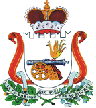 